Уважаемые покупатели!Спасибо за покупку изделия ТМ «НЕМАН» Стол-трансформер «Корс»Комплектация:ФурнитураСборка:Вкрутить шпильки 4 и вставить шканты 7 до упора, в соответствующие отверстия на ноге 2.Надеть на шпильку 4 и шкант 8, одной из ног стола, царги 3 и закрепить с помощью шайбы 6 и гайки 5.Вставить алюминиевый стержень 7 в отверстия на крышках 1, так чтобы они выступали на 14 мм.Вставить крышки 1 в соответствующие пазы ноги 2, предварительно собранной с царгами 3, и скрутить с оставшейся ногой 2.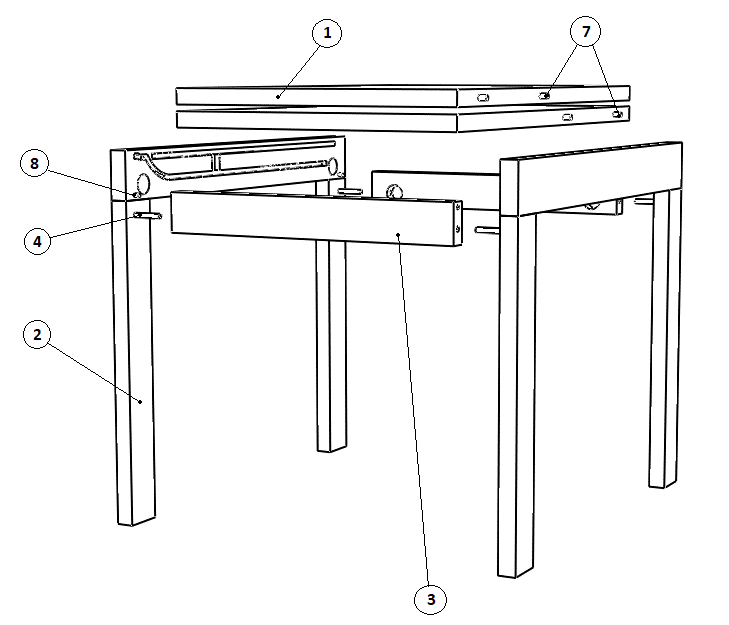 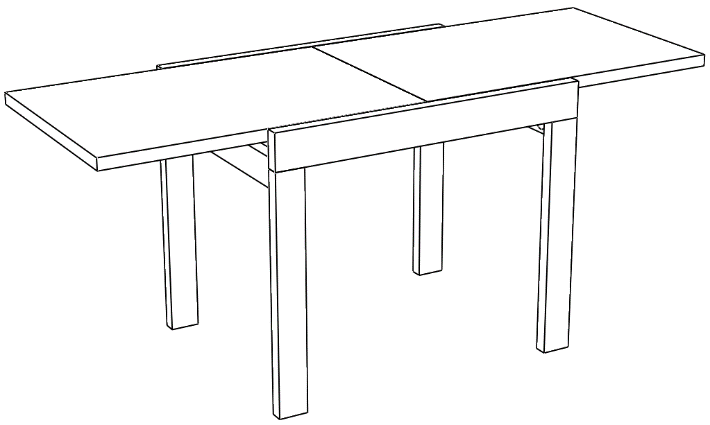 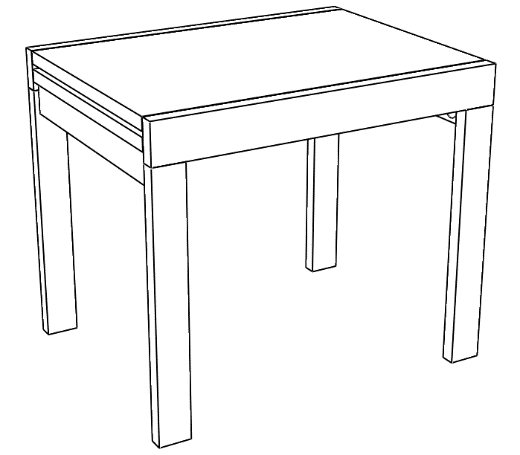 № дет.ТолщинаДлиннаШиринаКол-воДеталь1328886132Крышка ДСП2358907582Нога стола335615802Царга№Наименование:кол-во4Шпилька М8×1000 (85мм),шт.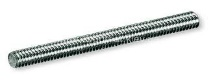 45Гайка М8, шт.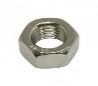 46Шайба полумесяц 840мм, шт.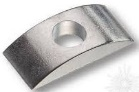 47Алюминиевый стержень Ø10мм (40мм), шт.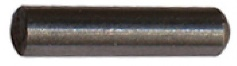 88Шкант 835мм, шт.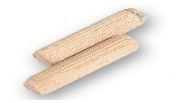 4